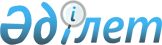 О рабочей группе по подготовке документа, определяющего стратегические направления развития евразийской экономической интеграции до 2025 годаРаспоряжение Совета Евразийской экономической комиссии от 18 января 2019 года № 3.
      В целях реализации распоряжения Высшего Евразийского экономического совета от 6 декабря 2018 г. № 9 "О мерах по реализации Декларации о дальнейшем развитии интеграционных процессов в рамках Евразийского экономического союза":  
      1. Создать рабочую группу по подготовке документа, определяющего стратегические направления развития евразийской экономической интеграции до 2025 года (далее – рабочая группа) под руководством члена Коллегии (Министра) по интеграции и макроэкономике Евразийской экономической комиссии Глазьева С.Ю., поручив ему актуализировать состав рабочей группы на основании предложений государств – членов Евразийского экономического союза и в случае необходимости приглашать на заседания рабочей группы представителей заинтересованных органов государственной власти государств – членов Евразийского экономического союза.
      Сноска. Пункт1 с изменением, внесенным распоряжением Совета Евразийской экономической комиссии от 18.11.2019 № 43.


      2. Просить правительства государств – членов Евразийского экономического союза в 14-дневный срок с даты вступления настоящего распоряжения в силу представить в Евразийскую экономическую комиссию кандидатуры на уровне заместителей министров экономик и заместителей министров иностранных дел для включения в состав рабочей группы.   
      3. Рабочей группе обеспечить подготовку:   
      проекта заявления глав государств – членов Евразийского экономического союза по случаю 5-летия подписания Договора о Евразийском экономическом союзе от 29 мая 2014 года; 
      проекта документа, определяющего стратегические направления развития евразийской экономической интеграции до 2025 года. 
      4. Утратил силу распоряжением Совета Евразийской экономической комиссии от 18.11.2019 № 43 .


      5. Настоящее распоряжение вступает в силу с даты его принятия.    
      Члены Совета Евразийской экономической комиссии:    
					© 2012. РГП на ПХВ «Институт законодательства и правовой информации Республики Казахстан» Министерства юстиции Республики Казахстан
				
От Республики 
Армения 

От Республики 
Беларусь 

От Республики 
Казахстан 

От Кыргызской 
Республики 

От Российской
Федерации 

М. Григорян

И. Петришенко

А. Мамин

Ж. Разаков

А. Силуанов
